Mrs. Heinz’s Classroom Times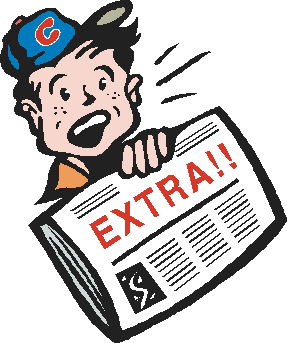 						School Year 2019-2020 			“What We Are Learning In 1st Grade”*Upcoming EventsDuring the school year, I use this section of my newsletter to keep you informed on upcoming events. Some of these events may require some additional help from outside the classroom. In this case, I will inform you of our needs and you can choose to help us out if you are able to do so. Both the students and I will greatly appreciate your help. *Poetry and Word Families –	Toward the end of the first month of school, your child will be learning a new word family every week which will be his or her tested spelling words for the week. To better teach your child the word family and help them read the words in context, I incorporate a weekly poem which your child will have included in his or her binder. Once you know the new word family/poem, please read the poem with your child and help them find all the word family words which will be some of the tested words for that week.*Language Arts –Each week your child will learn grammar through a writing activity we call “D.O.L.” D.O.L. stands for “Daily Oral Language.” You will be informed of the grammar skill your child is working on to review with you him or her. Spanish is a second language we will address. I feel it is beneficial for children to be exposed to a second language especially when many of our students speak one. Therefore, each week I will introduce one to two new words or phrases in Spanish which we will practice saying in our morning calendar routine.  Within this section you will also be informed of various other language arts topics we are working on in class such as writing and reading projects. All students will also be reading daily within their small reading groups. *Math – First grade teaches math through our “Eureka Math” curriculum. I will be posting what topic we are learning and the skills associated with each lesson.*Social Studies/Science – Topics being taught concerning social studies and science will be posted in this section. *Art – Special art projects assigned during the year will be discussed here. Kids often take great pride in their art work and love to be asked about their projects. 